РАСПОРЯЖЕНИЕ № 6с. Турочак  								12.02.2024 годаОб утверждении Порядка исполнения решения о применении бюджетных мер принуждения, решения об изменении (отмене) решения о применении бюджетных мер принуждения	В соответствии с пунктом 2 статьи 306.3 Бюджетного кодекса Российской Федерации, Постановлением Правительства Российской Федерации от 24.10.2018 № 1268 «Об утверждении общих требований к установлению случаев и условий продления срока исполнения бюджетной меры принуждения»,1.Утвердить Порядок исполнения решения о применении бюджетных мер принуждения, решения об изменении (отмене) решения о применении бюджетных мер принуждения согласно приложению.2. Признать утратившим силу распоряжение Главы Турочакского сельского поселения от 25.11.2020 г. №57 «Об утверждении Порядка исполнения решения о применении бюджетных мер принуждения, решения об изменении (отмене) решения о применении бюджетных мер принуждения».3. Контроль за исполнением настоящего распоряжения оставляю за собой. Глава Турочакского  сельского поселения                                 М.А. КузнецовПриложение 1 к                                                                                                                                                             распоряжению от 12 февраля  2024 г. № 6Порядокисполнения решения о применении бюджетных мер принуждения, решения об изменении (отмене) решения о применении бюджетных мер принужденияI. Общие положения1. Настоящий Порядок устанавливает правило принятия и исполнения Сельской администрацией Турочакского сельского поселения (далее – администрация) решения о применении бюджетных мер принуждения совершивших предусмотренные главой 30 Бюджетного кодекса РФ бюджетные нарушения за совершение бюджетного нарушения в отношении администраций сельских поселений муниципального образования «Турочакский район» (далее – администрация сельского поселения), решения об изменении (отмене) решения о применении бюджетных мер принуждения.1. Общие положения1.1. Настоящий Порядок устанавливает единые правила исполнения решения о применении бюджетной меры принуждения за совершение бюджетного нарушения в отношении главных распорядителей бюджетных средств, распорядителей бюджетных средств, получателей бюджетных средств, главных администраторов доходов бюджета и главных администраторов источников финансирования дефицита бюджета поселения (далее - решение о применении бюджетных мер принуждения).1.2. В настоящем Порядке под бюджетным нарушением признается совершенное в нарушение бюджетного законодательства Российской Федерации, иных нормативных правовых актов, регулирующих бюджетные правоотношения, и договоров (соглашений), на основании которых предоставляются средства из бюджета Турочакского сельского поселения, действие (бездействие) финансового органа, главного распорядителя, распорядителя и получателя бюджетных средств, главного администратора доходов бюджета, главного администратора источников финансирования дефицита бюджета Турочакского сельского поселения (далее также нарушители бюджетного законодательства), которому предоставлены средства из бюджета поселения, за совершение которого предусмотрено применение бюджетных мер принуждения.1.3. В соответствии с Бюджетным кодексом Российской Федерации к бюджетным нарушениям относятся следующие нарушения:- нецелевое использование бюджетных средств;- не возврат либо несвоевременный возврат бюджетного кредита;- не перечисление либо несвоевременное перечисление платы за пользование бюджетным кредитом;- нарушение условий предоставления бюджетного кредита.1.4. Нецелевым использованием бюджетных средств бюджета Турочакского сельского поселения признаются направление средств бюджета поселения и оплата денежных обязательств в целях, не соответствующих полностью или частично целям, определенным решением Турочакского сельского поселения о бюджете, сводной бюджетной росписью, бюджетной росписью, бюджетной сметой, договором (соглашением) либо иным документом, являющимся правовым основанием предоставления указанных средств.1.5. Применение к нарушителям бюджетного законодательства бюджетной меры принуждения не освобождает его от обязанностей по устранению нарушения бюджетного законодательства Российской Федерации и иных нормативных правовых актов, регулирующих бюджетные правоотношения, а также не освобождает его должностных лиц при наличии соответствующих оснований от ответственности, предусмотренной законодательством Российской Федерации.1.6. Главный распорядитель средств бюджета Турочакского сельского поселения в течение 10 рабочих дней со дня обнаружения фактов нецелевого использования бюджетных средств, нарушения условий договора бюджетного кредита, условий предоставления межбюджетного трансферта, превышения предельных значений дефицита бюджета Турочакского сельского поселения установленных пунктом 3 статьи 92.1 БК РФ, превышения предельного объема муниципального долга, установленного статьей 107 БК РФ, направляет в финансовый орган сообщение о факте бюджетного нарушения по форме согласно Приложению 1 к настоящему Порядку, с целью выдачи уведомления о применении бюджетных мер принуждения.2. Бюджетные меры принуждения2.1.К нарушителям бюджетного законодательства могут быть применены следующие бюджетные меры принуждения:-бесспорное взыскание суммы средств, предоставленных из одного бюджета бюджетной системы Российской Федерации другому бюджету бюджетной системы Российской Федерации;-бесспорное взыскание суммы платы за пользование средствами, предоставленными из одного бюджета бюджетной системы Российской Федерации другому бюджету бюджетной системы Российской Федерации;-бесспорное взыскание пеней за несвоевременный возврат средств бюджета;-приостановление (сокращение) предоставления межбюджетных трансфертов (за исключением субвенций);2.2. Решение о нецелевое использование бюджетных средств, принимается в следующих случаях и размерах:-Нецелевое использование бюджетных средств, источником финансового обеспечения (софинансирования) которых являлся межбюджетный трансферт, имеющий целевое назначение, влечет бесспорное взыскание суммы средств, использованных не по целевому назначению, или сокращение предоставления межбюджетных трансфертов (за исключением субвенций и дотаций на выравнивание бюджетной обеспеченности субъектов Российской Федерации и муниципальных образований).2.3. Решение о не возврат либо несвоевременный возврат бюджетного кредита, принимается в следующих случаях и размерах:-Невозврат либо несвоевременный возврат бюджетного кредита влечет бесспорное взыскание суммы непогашенного остатка бюджетного кредита и пеней за его несвоевременный возврат в размере одной трехсотой действующей ставки рефинансирования Центрального банка Российской Федерации за каждый день просрочки и (или) приостановление предоставления межбюджетных трансфертов (за исключением субвенций и дотаций на выравнивание бюджетной обеспеченности субъектов Российской Федерации и муниципальных образований) бюджету, которому предоставлен бюджетный кредит, на сумму непогашенного остатка бюджетного кредита.2.4. Решение о не перечисление либо несвоевременное перечисление платы за пользование бюджетным кредитом, принимается в следующих случаях и размерах:-Неперечисление либо несвоевременное перечисление платы за пользование бюджетным кредитом влечет бесспорное взыскание суммы платы за пользование бюджетным кредитом и пеней за ее несвоевременное перечисление в размере одной трехсотой действующей ставки рефинансирования Центрального банка Российской Федерации за каждый день просрочки и (или) приостановление предоставления межбюджетных трансфертов (за исключением субвенций и дотаций на выравнивание бюджетной обеспеченности субъектов Российской Федерации и муниципальных образований) бюджету, которому предоставлен бюджетный кредит, на сумму непогашенного остатка платы за пользование бюджетным кредитом.2.5. Решение о нарушение условий предоставления бюджетного кредита, принимается в следующих случаях и размерах:-Нарушение условий предоставления бюджетного кредита, предоставленного одному бюджету бюджетной системы Российской Федерации из другого бюджета бюджетной системы Российской Федерации, в том числе использование соответствующих средств бюджета на цели, не предусмотренные правовым актом (договором), являющимся основанием для предоставления указанных средств, влечет бесспорное взыскание суммы средств, использованных с нарушением условий предоставления бюджетного кредита, и (или) платы за пользование ими и (или) приостановление предоставления межбюджетных трансфертов (за исключением субвенций и дотаций на выравнивание бюджетной обеспеченности субъектов Российской Федерации и муниципальных образований).3. Порядок принятия и исполнения решения о применении бюджетных мер принуждения3.1. Финансовый орган принимает решения о применении бюджетных мер принуждения, решения об их изменении, их отмене или решения об отказе в применении бюджетных мер принуждения в случаях и порядке, утверждённых Постановлением Правительства Российской Федерации от 07.02.2019 года № 91, а также направляет решения о применении бюджетных мер принуждения, решения об их изменении, их отмене финансовому органу муниципального образования, копии соответствующих решений – органам муниципального финансового контроля и объектам контроля.Решение о применении бюджетных мер принуждения должно содержать информацию о бюджетном нарушении, указанном в уведомлении о применении бюджетных мер принуждения, об объекте контроля, допустившем бюджетное нарушение, о бюджетной мере принуждения и сроках её исполнения.3.2. Бюджетная мера принуждения применяется за совершение бюджетного нарушения, предусмотренного главой 30 настоящего Кодекса, на основании уведомления о применении бюджетных мер принуждения органа государственного (муниципального) финансового контроля.Под уведомлением о применении бюджетных мер принуждения в целях настоящего Порядка понимается документ органа муниципального финансового контроля, обязательный к рассмотрению финансовым органом, мер принуждения и суммы средств, использованных с нарушением условий предоставления (расходования) межбюджетного трансферта, бюджетного кредита или использованных не по целевому назначению.При выявлении в ходе контрольного мероприятия бюджетных нарушений, предусмотренных главой 30 настоящего Кодекса, орган внешнего государственного (муниципального) финансового контроля направляет не позднее 30 календарных дней со дня окончания контрольного мероприятия уведомление о применении бюджетных мер принуждения финансовому органу (органу управления государственным внебюджетным фондом), а копию такого уведомления - участнику бюджетного процесса, в отношении которого проводилось данное контрольное мероприятие.В случае неустранения бюджетного нарушения, предусмотренного главой 30 настоящего Кодекса и указанного в представлении, орган внутреннего государственного (муниципального) финансового контроля направляет в срок, не превышающий 30 календарных дней со дня окончания срока исполнения представления, уведомление о применении бюджетных мер принуждения финансовому органу (органу управления государственным внебюджетным фондом), а копию такого уведомления - участнику бюджетного процесса, в отношении которого проводилась проверка (ревизия).3.3. Уведомления о применении бюджетных мер принуждений регистрируются в течение двух рабочих дней со дня их поступления в журнале регистрации уведомлений по форме согласно приложению № 2 к настоящему порядку.3.4. Решение о применении бюджетных мер принуждения, предусмотренных главой 30 настоящего Кодекса, подлежит принятию в течение 30 календарных дней после получения финансовым органом (органом управления государственным внебюджетным фондом) уведомления о применении бюджетных мер принуждения или уведомления о применении бюджетных мер принуждения, содержащего уточненные сведения, и исполнению в срок до одного года со дня принятия указанного решения.3.5. На основании уведомлений о применении бюджетных мер принуждения готовится решение о применении бюджетной меры принуждения в форме распоряжения по форме согласно приложению № 3 к настоящему порядку.3.6. В течение трех рабочих дней со дня принятия решения о применении бюджетной меры принуждения Финансовый орган уведомляет орган финансового контроля, направившего уведомление о применении бюджетной меры принуждения, о принятом решении, с приложением копии решения.3.7. Бесспорное взыскание суммы средств межбюджетного трансферта, бюджетного кредита, платы за пользование средствами бюджетного кредита, пеней за несвоевременный возврат средств бюджетного кредита осуществляются в порядке, установленном о взыскании средств межбюджетного трансферта, остатков непогашенных кредитов.3.8. Приостановление (сокращение) предоставления межбюджетных трансфертов (за исключением субвенций), осуществляются в установленном порядке.3.9. В случае признания в судебном порядке действий (бездействия) органа финансового контроля, направившего уведомление, незаконным, данный орган обязан, в течение 5 рабочих дней со дня вступления в законную силу судебного акта, отозвать уведомление.3.10. Финансовый орган в течение 7 рабочих дней со дня поступления сообщения органа финансового контроля об отзыве уведомления о применении бюджетной меры принуждения отменяет решение о применении бюджетной меры принуждения, уведомляет об этом соответствующего главного распорядителя средств бюджета Турочакского сельского поселения и возвращает в орган финансового контроля уведомление о применении бюджетной меры принуждения.  3.11. Наряду с применением бюджетных мер принуждения применяются меры ответственности в случаях, предусмотренных законодательством Российской Федерации.3.12. Финансовый орган муниципальных образований применяет бюджетные меры принуждения, предусмотренные настоящим Порядком, Бюджетным Кодексом РФ (за исключением передачи уполномоченному по соответствующему бюджету части полномочий главного распорядителя, распорядителя и получателя бюджетных средств), в соответствии с решениями финансового органа об их применении.4. Случаи и условия продления исполнения бюджетной меры принуждения4.1. Решение о применении бюджетной меры принуждения финансовый орган муниципального образования (далее - финансовые органы) устанавливают случаи и условия продления исполнения бюджетной меры принуждения на срок более одного года с соблюдением следующих общих требований:а) общая сумма средств бюджета субъекта Российской Федерации, подлежащих бесспорному взысканию в соответствии с решениями о применении бюджетных мер принуждения за совершение бюджетных нарушений, предусмотренных главой 30 Бюджетного кодекса Российской Федерации, превышает 5 процентов суммы объема налоговых и неналоговых доходов бюджета субъекта Российской Федерации на текущий финансовый год, утвержденного законом субъекта Российской Федерации о бюджете субъекта Российской Федерации на текущий финансовый год и плановый период, и объема дотаций на выравнивание бюджетной обеспеченности субъекта Российской Федерации, предусмотренного этому субъекту Российской Федерации на текущий финансовый год приложением к федеральному закону о федеральном бюджете на текущий финансовый год и плановый период, устанавливающим распределение между субъектами Российской Федерации указанных межбюджетных трансфертов на текущий финансовый год.Общая сумма средств местного бюджета, подлежащих бесспорному взысканию в соответствии с решениями о применении бюджетных мер принуждения за совершение бюджетных нарушений, предусмотренных главой 30 Бюджетного кодекса Российской Федерации, для определения случая продления исполнения бюджетной меры принуждения на срок более одного года устанавливается высшим исполнительным органом субъекта Российской Федерации (местной администрацией);б) субъект Российской Федерации (муниципальное образование, в отношении которого принято решение о применении бюджетной меры принуждения) принимает обязательства, указанные в пункте 3 настоящего документа.4.2. Обязательствами, принимаемыми муниципальным образованием, в отношении которого принято решение о применении бюджетной меры принуждения в целях принятия решения о продлении исполнения бюджетной меры принуждения на срок более одного года, являются:а) организация исполнения бюджета субъекта Российской Федерации (местного бюджета) на основании соглашения о применении режима первоочередных расходов при исполнении расходных обязательств субъекта Российской Федерации (местного бюджета), заключенного территориальным органом Федерального казначейства и высшим исполнительным органом субъекта Российской Федерации (местной администрацией муниципального образования, в отношении которого принято решение о применении бюджетной меры принуждения), подлежащего согласованию с соответствующим финансовым органом и включающего положения:о передаче территориальному органу Федерального казначейства функций финансового органа субъекта Российской Федерации (финансового органа муниципального образования) по открытию и ведению лицевых счетов, предназначенных для учета операций по исполнению бюджета, главным распорядителям, распорядителям и получателям средств бюджета субъекта Российской Федерации (местного бюджета) и главным администраторам (администраторам) источников финансирования дефицита бюджета субъекта Российской Федерации (местного бюджета), доведению бюджетных ассигнований, лимитов бюджетных обязательств, предельных объемов финансирования до главных распорядителей, распорядителей и получателей средств бюджета субъекта Российской Федерации (местного бюджета) и главных администраторов (администраторов) источников финансирования дефицита бюджета субъекта Российской Федерации (местного бюджета), учету бюджетных и денежных обязательств и санкционированию операций, связанных с оплатой денежных обязательств получателей средств бюджета субъекта Российской Федерации (местного бюджета);об очередности списания денежных средств по перечню первоочередных платежей, осуществляемых за счет средств бюджета субъекта Российской Федерации (местного бюджета), являющемуся неотъемлемой частью соглашения, предусмотренного абзацем первым настоящего подпункта;о недопустимости проведения перечислений по расходным обязательствам субъекта Российской Федерации (муниципального образования), не включенным в перечень первоочередных платежей, указанный в абзаце третьем настоящего подпункта, при наличии просроченной кредиторской задолженности по расходным обязательствам субъекта Российской Федерации (муниципального образования), включенным в этот перечень;б) осуществление в соответствии с бюджетным законодательством Российской Федерации казначейского сопровождения:авансовых платежей по государственным (муниципальным) контрактам о поставке товаров, выполнении работ, оказании услуг для обеспечения государственных нужд субъекта Российской Федерации (муниципальных нужд), авансовых платежей по государственным (муниципальным) контрактам, предметом которых являются капитальные вложения в объекты государственной собственности субъектов Российской Федерации (муниципальной собственности), субсидий и бюджетных инвестиций, предоставляемых юридическим лицам, авансовых платежей по контрактам (договорам) о поставке товаров, выполнении работ, оказании услуг, заключаемым бюджетными и автономными учреждениями субъекта Российской Федерации (муниципальными бюджетными и автономными учреждениями), если в целях софинансирования (финансового обеспечения) соответствующих расходных обязательств субъекта Российской Федерации (муниципального образования) из федерального бюджета и бюджета субъекта Российской Федерации (местного бюджета) предоставляются субсидии и иные межбюджетные трансферты;авансовых платежей по контрактам (договорам) о поставке товаров, выполнении работ, оказании услуг, заключаемым получателями субсидий и бюджетных инвестиций, указанным в абзаце втором настоящего подпункта;авансовых платежей по контрактам (договорам) о поставке товаров, выполнении работ, оказании услуг, заключаемым исполнителями и соисполнителями в рамках исполнения указанных в абзацах втором и третьем настоящего подпункта государственных (муниципальных) контрактов (контрактов, договоров);в) направление в федеральный бюджет субъектом Российской Федерации в счет исполнения бюджетной меры принуждения сверх сумм, предусмотренных решением о применении бюджетной меры принуждения на текущий финансовый год, дотаций бюджету субъекта Российской Федерации за достижение наивысших темпов роста налогового потенциала, дотаций (грантов) бюджету субъекта Российской Федерации за достижение показателей деятельности исполнительных органов субъектов Российской Федерации, за исключением средств, направляемых для поощрения региональных и муниципальных управленческих команд, и дотаций в целях стимулирования роста налогового потенциала по налогу на прибыль организаций, предоставленных из федерального бюджета бюджету субъекта Российской Федерации в текущем финансовом году;г) запрет на финансовое обеспечение за счет средств бюджета субъекта Российской Федерации (местного бюджета) капитальных вложений в объекты государственной (муниципальной) собственности (в том числе в форме субсидий и иных межбюджетных трансфертов местным бюджетам), кроме случаев:когда в целях софинансирования (финансового обеспечения) капитальных вложений в объекты государственной (муниципальной) собственности бюджету субъекта Российской Федерации (местному бюджету) предоставляются субсидии и иные межбюджетные трансферты из федерального бюджета (бюджета субъекта Российской Федерации), а также целевые безвозмездные поступления от государственной корпорации - Фонда содействия реформированию жилищно-коммунального хозяйства, государственных внебюджетных фондов, некоммерческой организации "Фонд развития моногородов";финансового обеспечения капитальных вложений в объекты государственной (муниципальной) собственности, осуществляемых за счет дорожного фонда субъекта Российской Федерации (муниципального дорожного фонда) в рамках региональных проектов субъекта Российской Федерации, направленных на достижение целей и целевых показателей федеральных проектов, входящих в состав национальных проектов, при наличии согласования (письменного подтверждения) руководителя федерального проекта;финансового обеспечения капитальных вложений, связанных с изготовлением (корректировкой) проектно-сметной документации объектов капитального строительства (реконструкции), планируемых к строительству (строящихся) в рамках региональных проектов субъекта Российской Федерации, направленных на достижение целей и целевых показателей федеральных проектов, входящих в состав национальных проектов, при наличии согласования (письменного подтверждения) руководителя федерального проекта;установленных в соответствии с пунктом 2 Постановления Правительства РФ от 24 октября 2018 г. N 1268 "Об утверждении общих требований к установлению случаев и условий продления срока исполнения бюджетной меры принуждения" случаями и условиями продления исполнения бюджетной меры принуждения на срок более одного года;финансового обеспечения капитальных вложений в объекты государственной (муниципальной) собственности, связанных с профилактикой и устранением последствий распространения коронавирусной инфекции;иных случаев в части финансового обеспечения за счет средств местного бюджета, установленных решением высшего исполнительного органа субъекта Российской Федерации (местной администрации), финансовый орган которого принимает решение о применении бюджетной меры принуждения;д) согласование с соответствующим финансовым органом проектов законов о бюджете субъекта Российской Федерации на очередной финансовый год и плановый период и о внесении изменений в закон о бюджете субъекта Российской Федерации (проектов решений о местном бюджете на очередной финансовый год и плановый период или очередной финансовый год и о внесении изменений в решение о местном бюджете) до внесения в законодательный орган субъекта Российской Федерации (представительный орган муниципального образования, в отношении которого принято решение о применении бюджетной меры принуждения);е) исполнение иных обязательств, установленных финансовыми органами при принятии решений о продлении исполнения бюджетной меры принуждения на срок более одного года;ж) единовременное исполнение бюджетной меры принуждения при нарушении субъектом Российской Федерации (муниципальным образованием, в отношении которого принято решение о применении бюджетной меры принуждения) обязательств, указанных в пункте 3 Постановления Правительства РФ от 24 октября 2018 г. N 1268 "Об утверждении общих требований к установлению случаев и условий продления срока исполнения бюджетной меры принуждения"4.3. Обязательствами, принимаемыми субъектом Российской Федерации (муниципальным образованием, в отношении которого принято решение о применении бюджетной меры принуждения) в целях принятия решения о продлении исполнения бюджетной меры принуждения на срок более одного года;а) организация исполнения бюджета субъекта Российской Федерации (местного бюджета) на основании соглашения о применении режима первоочередных расходов при исполнении расходных обязательств субъекта Российской Федерации (местного бюджета), заключенного территориальным органом Федерального казначейства и высшим исполнительным органом субъекта Российской Федерации (местной администрацией муниципального образования, в отношении которого принято решение о применении бюджетной меры принуждения), подлежащего согласованию с соответствующим финансовым органом и включающего положения:о передаче территориальному органу Федерального казначейства функций финансового органа субъекта Российской Федерации (финансового органа муниципального образования) по открытию и ведению лицевых счетов, предназначенных для учета операций по исполнению бюджета, главным распорядителям, распорядителям и получателям средств бюджета субъекта Российской Федерации (местного бюджета) и главным администраторам (администраторам) источников финансирования дефицита бюджета субъекта Российской Федерации (местного бюджета), доведению бюджетных ассигнований, лимитов бюджетных обязательств, предельных объемов финансирования до главных распорядителей, распорядителей и получателей средств бюджета субъекта Российской Федерации (местного бюджета) и главных администраторов (администраторов) источников финансирования дефицита бюджета субъекта Российской Федерации (местного бюджета), учету бюджетных и денежных обязательств и санкционированию операций, связанных с оплатой денежных обязательств получателей средств бюджета субъекта Российской Федерации (местного бюджета);об очередности списания денежных средств по перечню первоочередных платежей, осуществляемых за счет средств бюджета субъекта Российской Федерации (местного бюджета), являющемуся неотъемлемой частью соглашения, предусмотренного абзацем первым настоящего подпункта;о недопустимости проведения перечислений по расходным обязательствам субъекта Российской Федерации (муниципального образования), не включенным в перечень первоочередных платежей, указанный в абзаце третьем настоящего подпункта, при наличии просроченной кредиторской задолженности по расходным обязательствам субъекта Российской Федерации (муниципального образования), включенным в этот перечень;б) осуществление в соответствии с бюджетным законодательством Российской Федерации казначейского сопровождения:авансовых платежей по государственным (муниципальным) контрактам о поставке товаров, выполнении работ, оказании услуг для обеспечения государственных нужд субъекта Российской Федерации (муниципальных нужд), авансовых платежей по государственным (муниципальным) контрактам, предметом которых являются капитальные вложения в объекты государственной собственности субъектов Российской Федерации (муниципальной собственности), субсидий и бюджетных инвестиций, предоставляемых юридическим лицам, авансовых платежей по контрактам (договорам) о поставке товаров, выполнении работ, оказании услуг, заключаемым бюджетными и автономными учреждениями субъекта Российской Федерации (муниципальными бюджетными и автономными учреждениями), если в целях софинансирования (финансового обеспечения) соответствующих расходных обязательств субъекта Российской Федерации (муниципального образования) из федерального бюджета и бюджета субъекта Российской Федерации (местного бюджета) предоставляются субсидии и иные межбюджетные трансферты;авансовых платежей по контрактам (договорам) о поставке товаров, выполнении работ, оказании услуг, заключаемым получателями субсидий и бюджетных инвестиций, указанным в абзаце втором настоящего подпункта;авансовых платежей по контрактам (договорам) о поставке товаров, выполнении работ, оказании услуг, заключаемым исполнителями и соисполнителями в рамках исполнения указанных в абзацах втором и третьем настоящего подпункта государственных (муниципальных) контрактов (контрактов, договоров);в) направление в федеральный бюджет субъектом Российской Федерации в счет исполнения бюджетной меры принуждения сверх сумм, предусмотренных решением о применении бюджетной меры принуждения на текущий финансовый год, дотаций бюджету субъекта Российской Федерации за достижение наивысших темпов роста налогового потенциала, дотаций (грантов) бюджету субъекта Российской Федерации за достижение показателей деятельности исполнительных органов субъектов Российской Федерации, за исключением средств, направляемых для поощрения региональных и муниципальных управленческих команд, и дотаций в целях стимулирования роста налогового потенциала по налогу на прибыль организаций, предоставленных из федерального бюджета бюджету субъекта Российской Федерации в текущем финансовом году;г) запрет на финансовое обеспечение за счет средств бюджета субъекта Российской Федерации (местного бюджета) капитальных вложений в объекты государственной (муниципальной) собственности (в том числе в форме субсидий и иных межбюджетных трансфертов местным бюджетам), кроме случаев:когда в целях софинансирования (финансового обеспечения) капитальных вложений в объекты государственной (муниципальной) собственности бюджету субъекта Российской Федерации (местному бюджету) предоставляются субсидии и иные межбюджетные трансферты из федерального бюджета (бюджета субъекта Российской Федерации), а также целевые безвозмездные поступления от государственной корпорации - Фонда содействия реформированию жилищно-коммунального хозяйства, государственных внебюджетных фондов, некоммерческой организации "Фонд развития моногородов";финансового обеспечения капитальных вложений в объекты государственной (муниципальной) собственности, осуществляемых за счет дорожного фонда субъекта Российской Федерации (муниципального дорожного фонда) в рамках региональных проектов субъекта Российской Федерации, направленных на достижение целей и целевых показателей федеральных проектов, входящих в состав национальных проектов, при наличии согласования (письменного подтверждения) руководителя федерального проекта;финансового обеспечения капитальных вложений, связанных с изготовлением (корректировкой) проектно-сметной документации объектов капитального строительства (реконструкции), планируемых к строительству (строящихся) в рамках региональных проектов субъекта Российской Федерации, направленных на достижение целей и целевых показателей федеральных проектов, входящих в состав национальных проектов, при наличии согласования (письменного подтверждения) руководителя федерального проекта;установленных в соответствии с пунктом 2 Постановления Правительства РФ от 24 октября 2018 г. N 1268 "Об утверждении общих требований к установлению случаев и условий продления срока исполнения бюджетной меры принуждения" настоящего документа случаями и условиями продления исполнения бюджетной меры принуждения на срок более одного года;финансового обеспечения капитальных вложений в объекты государственной (муниципальной) собственности, связанных с профилактикой и устранением последствий распространения коронавирусной инфекции;иных случаев в части финансового обеспечения за счет средств местного бюджета, установленных решением высшего исполнительного органа субъекта Российской Федерации (местной администрации), финансовый орган которого принимает решение о применении бюджетной меры принуждения;д) согласование с соответствующим финансовым органом проектов законов о бюджете субъекта Российской Федерации на очередной финансовый год и плановый период и о внесении изменений в закон о бюджете субъекта Российской Федерации (проектов решений о местном бюджете на очередной финансовый год и плановый период или очередной финансовый год и о внесении изменений в решение о местном бюджете) до внесения в законодательный орган субъекта Российской Федерации (представительный орган муниципального образования, в отношении которого принято решение о применении бюджетной меры принуждения);е) исполнение иных обязательств, установленных финансовыми органами при принятии решений о продлении исполнения бюджетной меры принуждения на срок более одного года;ж) единовременное исполнение бюджетной меры принуждения при нарушении субъектом Российской Федерации (муниципальным образованием, в отношении которого принято решение о применении бюджетной меры принуждения) обязательств, указанных в пункте 3 Постановления Правительства РФ от 24 октября 2018 г. N 1268 "Об утверждении общих требований к установлению случаев и условий продления срока исполнения бюджетной меры принуждения" настоящего документа.Обязательство, предусмотренное абзацем первым настоящего подпункта, не подлежит исполнению по итогам отчетного года субъектом Российской Федерации, в отношении которого принято решение о продлении исполнения бюджетной меры принуждения, в случае прекращения полномочий высшего должностного лица субъекта Российской Федерации и избрания (назначения) другого лица высшим должностным лицом субъекта Российской Федерации (временно исполняющим обязанности высшего должностного лица субъекта Российской Федерации.Указанное освобождение от исполнения обязательства, предусмотренного абзацем первым настоящего подпункта, применяется единожды в течение срока полномочий вновь избранного (назначенного) высшего должностного лица субъекта Российской Федерации (временно исполняющего обязанности высшего должностного лица субъекта Российской Федерации и при условии, что это лицо не принимало обязательств, указанных в пункте 3 Постановления Правительства РФ от 24 октября 2018 г. N 1268 "Об утверждении общих требований к установлению случаев и условий продления срока исполнения бюджетной меры принуждения" настоящего документа.В случае освобождения от исполнения обязательства, предусмотренного абзацем первым настоящего подпункта, исполнение бюджетной меры принуждения осуществляется в срок, определенный соглашением (с учетом дополнительных соглашений), заключенным в соответствии с пунктом 5 Постановления Правительства РФ от 24 октября 2018 г. N 1268 "Об утверждении общих требований к установлению случаев и условий продления срока исполнения бюджетной меры принуждения" настоящего документа.Случаи освобождения муниципального образования от принятых обязательств по итогам отчетного года устанавливаются решением высшего исполнительного органа субъекта Российской Федерации, финансовый орган которого принимает решение о применении бюджетной меры принуждения.4.4. Для продления исполнения бюджетной меры принуждения на срок более одного года глава местной администрации муниципального образования, в отношении которого принято решение о применении бюджетной меры принуждения, направляет на имя главы местной администрации муниципального образования, финансовый орган которого принимает решение о применении бюджетной меры принуждения, обращение об установлении срока исполнения бюджетной меры принуждения более одного года со дня принятия решения о применении бюджетной меры принуждения.4.4. При поступлении обращения, указанного в пункт 4.4. настоящего документа, и поручения главы местной администрации муниципального образования, финансовый орган которого принимает решение о применении бюджетной меры принуждения соответствующий финансовый орган принимает решение о продлении исполнения бюджетной меры принуждения на срок до 5 лет при условии принятия субъектом Российской Федерации (муниципальным образованием, в отношении которого принято решение о применении бюджетной меры принуждения) обязательств, указанных в пункте 3 настоящего документа Постановления Правительства РФ от 24 октября 2018 г. N 1268 "Об утверждении общих требований к установлению случаев и условий продления срока исполнения бюджетной меры принуждения", которые подлежат включению в соглашение, заключаемое соответствующим финансовым органом и высшим должностным лицом субъекта Российской Федерации (председателем высшего исполнительного органа субъекта Российской Федерации) (главой местной администрации муниципального образования, в отношении которого принято решение о применении бюджетной меры принуждения) по форме, определяемой этим финансовым органом. Указанное соглашение предусматривает положение об осуществлении соответствующим финансовым органом и органом государственного финансового контроля за исполнением субъектом Российской Федерации (муниципальным образованием, в отношении которого принято решение о применении бюджетной меры принуждения) обязательств, указанных в пункте 3 Постановления Правительства РФ от 24 октября 2018 г. N 1268 "Об утверждении общих требований к установлению случаев и условий продления срока исполнения бюджетной меры принуждения" настоящего документа.                                                                                                                        ПРИЛОЖЕНИЕ № 1к Порядкуисполнения решения о применениибюджетных мер принужденияУВЕДОМЛЕНИЕ №___о применении бюджетных мер принужденияот _________________20___ г.            На основании акта проверки (ревизии) от «___»_________ 20____г. №______ в отношении ____________________________________________________________________                                (полное наименование объекта контроля)установлено:_____________________________________________________(излагаются обстоятельства  совершенного нарушения бюджетного законодательства Российской Федерации)            В соответствии со статьей _________ Бюджетного кодекса Российской  Федерации  за допущенные нарушения предлагаю:Взыскать средства бюджета поселения в сумме _____________________________________________________________________________________(цифрами и прописью)В бесспорном порядке со счета №__________________________________________                                                                      (реквизиты счета получателя средств бюджета поселения)В ___________________________________________________________________________БИК ___________________________, ИНН_________________________,Юридический адрес:___________________________________________                                                                      (Индекс, почтовый адрес)Приостановить предоставление межбюджетных трансфертов (за исключением субвенций) из бюджета поселения__________________________________________________________________________________(наименование получателя межбюджетных трансфертов)в сумме_______________________________________________________(цифрами и прописью)3.Сократить предоставление межбюджетных трансфертов  (за исключением субвенций) из бюджета поселения __________________________________________________________________________________(наименование получателя межбюджетных трансфертов)в сумме_______________________________________________________(цифрами и прописью)Должностное лицо финансового органа, осуществляющего полномочия по внутреннему муниципальному финансовому контролю.___________________________ (Ф.И.О.) _________________(подпись)ПРИЛОЖЕНИЕ № 2к Порядкуисполнения решения о применениибюджетных мер принужденияЖУРНАЛРЕГИСТРАЦИИ УВЕДОМЛЕНИЙО ПРИМЕНЕНИИ БЮДЖЕТНЫХ МЕР ПРИНУЖДЕНИЯПРИЛОЖЕНИЕ №3к Порядкуисполнения решения о применениибюджетных мер принужденияСельская администрация Турочакского сельского поселенияРАСПОРЯЖЕНИЕот________________ № ______«О  применении мер принуждения к нарушителюбюджетного законодательства»            На основании уведомления от _________№ __________ о применениибюджетных  мер  принуждения,  в  соответствии  со  статьями  306.2  и 306.3 Бюджетного кодекса Российской ФедерацииСЧИТАЮ НЕОБХОДИМЫМ:            1.Применить к ___________________________________________ меру бюджетного принуждения________________________________________________________________________________________________________________________________________________________________________________________________________________________________________________________________________________________________________________(указывается мера бюджетного принуждения, вид и размер средств, подлежащих к взысканию)Руководитель финансового органа ____________   _________________________                                                                 (подпись)               (расшифровка подписи)Сельская администрацияТурочакского сельского поселенияТурочакского районаРеспублики АлтайИНН 0407006895 ОГРН 1060407000015Адрес: 649140, Республика Алтай, с. Турочак, ул. Тельмана, 19, тел: 8 (388-43) 22-3-43, 22-2-66, 22-0-89 Факс: 8 (388-43) 22-0-89, e-mail: Turochak_SA@mail.ru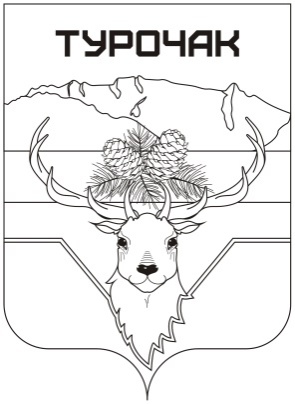 Турачак аймактыҥjурт jеезиРеспублика АлтайИНН 0407006895 ОГРН 1060407000015Адрес: 649140, Республика Алтай, j. Турачак, ор. Тельмана, 19, тел: 8 (388-43) 22-3-43, 22-2-66, 22-0-89 Факс: 8 (388-43) 22-0-89, e-mail: Turochak_SA@mail.ru№П/ПНомер и дата уведомления о применении бюджетных мер принужденияНаименование органа финансового контроляНаименование муниципального образования  финансовые органы (главные распорядители (распорядители) и получатели бюджетных средств) которого совершили бюджетное нарушение.Номер и дата решения (приказа)             о применении бюджетных мер принужденияОтметка об исполненииОтметка об исполненииПримечание№П/ПНомер и дата уведомления о применении бюджетных мер принужденияНаименование органа финансового контроляНаименование муниципального образования  финансовые органы (главные распорядители (распорядители) и получатели бюджетных средств) которого совершили бюджетное нарушение.Номер и дата решения (приказа)             о применении бюджетных мер принужденияБюджетная мера принужденияСумма, предлагаемая к бесспорному взысканию, приостановлению (сокращению) бюджетных ассигнований           (в тыс. руб.)Примечание12345678